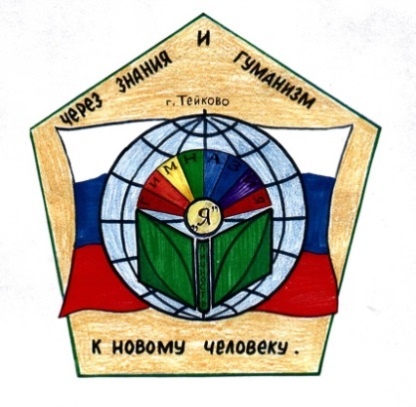 ПУБЛИЧНЫЙ ДОКЛАДМОУ ГИМНАЗИЯ №3Г. ТЕЙКОВО ИВАНОВСКОЙ ОБЛАСТИСодержит информацию обобразовательном учреждении,предназначенную для обучающихся,их родителей, учредителя,социальных партнёров гимназии,местной общественности2020 – 2021 гг.Уважаемый читатель!Добро пожаловать в МОУ Гимназия №3 г. Тейково Ивановской области!Наша гимназия является образовательным учреждением, ориентированным на работу с учащимися разных способностей и различной степенью мотивации к учебной деятельности. Отличительной особенностью нашего учебного заведения являются активная миграция учащихся и педагогов,  что обусловлено условиями военного городка.Нам представляется, что предназначение гимназии состоит в том, чтобы обеспечить гармоничное развитие личности каждого учащегося. Наша гимназия предоставляет возможность  получить за счёт бюджетного финансирования полноценное образование, предметную профилизацию, позволяющие успешно продолжить обучение в средних специальных и высших учебных заведениях. Мы стремимся к тому, чтобы наша Гимназия стала Школой равных возможностей с широким диапазоном деятельности учащихся и учителей, где каждый педагог относится к ребёнку как к источнику своего профессионального горения и его творческого дерзания.	Директор МОУ Гимназии №3                                Отличник народного просвещения Кукушкина Светлана Витальевна                                      СодержаниеИстория гимназииОбщая характеристика гимназии: особенности района расположения гимназии, социально – культурное окружение, социальный фон семей, состав обучающихся, управление гимназией.Условия обеспечения образовательного процесса: финансовые ресурсы, материально – техническая база,  информационные ресурсы.Кадровое обеспечение.Режим обучения.Приоритетные цели и задачи образовательного процесса.Инновационная деятельность Образовательные программы и учебные планы.Основные учебные результаты обучающихся и выпускников гимназии.Система воспитательной работы: основные направления, результаты.Реализация программы «Здоровье».Обеспечение безопасности.Основные существующие проблемы.Основные направления ближайшего развития гимназии.1. История гимназииСредняя школа №3 г. Тейково Ивановской области была сдана в эксплуатацию 1 сентября 1984 года.На основании решения коллегии ОблОНО от 29 ноября 1990 года на базе школы открыта экспериментальная площадка по работе над темой «Дифференцированное обучение».В 1990 – 1991 учебном году педагогический коллектив начал работать по переходному экспериментальному учебному плану (Решение коллегии областного управления народного образования от 29 ноября 1990 года).С 1 сентября 1990 года на базе средней школы №3 г. Тейково открыт новый тип учебного заведения – гимназия (Решение коллегии областного управления народного образования Ивановского Исполкома от 23 мая 1991 года).Ноябрь 1991 года – областной конкурс «Школа года» - гимназия победитель конкурса.2005 – 2006 учебный год – подтверждение статуса гимназии областной аттестационной комиссией.В 2006 – 2007 учебном году гимназия стала одним из победителей конкурса общеобразовательных учреждений, внедряющих инновационные образовательные программы  (Приказ Минобр. России от 05.05.2007 г. № 134).Победитель муниципального конкурса «Лучшая школа года» (Приказ заведующей ГОРОО от 24.08.07 г. №29).В конкурсе «Муниципальных учреждений города» в 2007 году стала одним из победителей (III  место).2009 год – МОУ Гимназия №3 – победитель муниципального конкурса «Лучшая школа года».В 2010 году Гимназия №3 стала лауреатом областного конкурса «Школа здорового образа жизни».2010 год – МОУ Гимназия №3 – победитель муниципального конкурса «Лучшая школа года».В 2011 году МОУ Гимназия №3 вновь стала лауреатом областного конкурса «Школа здорового образа жизни».В 2011 году МОУ Гимназия №3 вошла в Национальный Реестр «Ведущих образовательных учреждений  России». В 2012 году МОУ Гимназия №3 вошла в Национальный Реестр «Ведущих образовательных учреждений  России».В 2013 учебного году  МОУ Гимназия №3 - лауреат конкурса муниципальных общеобразовательных учреждений, 	реализующих проект «Межведомственная система оздоровления школьников».2013 год – МОУ Гимназия №3 – победитель муниципального конкурса «Лучшая школа года». В 2013, 2014, 2015, 2016,2017,2018  годах  МОУ Гимназия №3 вошла в Национальный Реестр «Ведущих образовательных учреждений  России».2016-2017 - учитель начальных классов гимназии – победитель муниципального конкурса «Педагог года».МОУ Гимназия №3 в числе немногих образовательных организаций Ивановской области входит в Союз гимназий России.2017-2018 - победитель муниципального конкурса «Педагог года»- учитель из МОУ Гимназии №3       2018-2019 МОУ Гимназия №3 - победитель среди школ города Тейково по количеству призёров и победителей в школьном этапе Всероссийской олимпиады школьников.2019-2020 МОУ Гимназия №3 - победитель среди школ города Тейково по количеству призёров и победителей в школьном этапе Всероссийской олимпиады школьников.2020-2021 МОУ Гимназия №3 - победитель среди школ города Тейково по количеству призёров и победителей в школьном этапе Всероссийской олимпиады школьников.2. Общая характеристика гимназииУчредитель МОУ Гимназия №3 – администрация города Тейково Ивановской области. (Лицензия № 0000142 серия 37Л01, регистрационный №873 от 27.08.2012 года на право осуществления образовательной деятельности. Свидетельство о государственной аккредитации  Серия 37А01 №0000609, рег.№723 от 24.12.2015 г. Срок действия – до 24.12.2027 г.).Юридический адрес МОУ Гимназии №3:Ивановская область, г. Тейково, ул. Молодежная, д. 24 Контактные телефоны: 8 (493) 432-12-81(директор); 8 (493) 432-41-65Гимназия находится в экологически благополучном микрорайоне города,  м. Красные Сосенки, вдали от транспортных магистралей и промышленных предприятий, окружена живописным сосновым бором, что благотворно влияет на здоровье учащихся. Гимназия находится в зоне благоприятного социально – культурного окружения:- ДКРА (Дом культуры Российской Армии)- Детская музыкальная школа- Клуб  «Юность» (дивизионный)- Клуб «Молодёжка».Гимназия успешно сотрудничает с учреждениями дополнительного образования:- МУДО  ЦРТДЮ (центр развития  творчества для детей и юношества)- МУДО  ДЮСШ (детско-юношеская спортивная школа)- Музыкальная школа- Студио-17- Городская детская библиотека- Клуб «Молодёжка».Социокультурная среда ГимназииВ условиях большого города гимназия является одним из главных культуроформирующих центров.  Родители воспринимают её как важное социальное звено.В гимназии в 2020-2021 учебном году было 22 класса. Все обучались  в одну смену.Наполняемость классов (на 30 мая 2021 г.):I – IV    –   257учащихсяV – IX   –   246 учащихсяX – XI   –   64 учащихсяВсего:	      567   учащихсяВ большинстве семей родители – военнослужащие; четвёртая часть семей – оба родителя являются военнослужащими, так как гимназия находится на территории военного городка дивизии РВСН.Также в гимназии успешно обучаются дети врачей, учителей, бизнесменов, рабочих; дети из многодетных, неполных и малообеспеченных семей и дети-сироты.Социальный фон семейНеблагополучные- 1Многодетные – 65Малообеспеченные – 12Неполные –40Дети с опекунами - 3Семьи без матери – 2В гимназии учатся дети из других микрорайонов города.Общее руководство гимназией осуществляет орган общественного самоуправления – Управляющий совет гимназии.Педагогический совет гимназии -  орган самоуправления, состоящий из членов педагогического коллектива.Советы родителей классов, составляют  общественный  орган управления. В него входят родители, выбранные голосованием на родительских собраниях.Совет обучающихся Гимназии – одно из звеньев общественного самоуправления гимназии, в входят представители  8 – 11-х классов.3. Условия обеспечения образовательного процессаФинансовые ресурсы гимназииБюджетные расходыДинамика расходов на одного ученикаКоличество средств, потраченных на обновление основных фондовКоличество средств (в рублях) в год (всего), выделяемых МОУ согласно  плану финансово-хозяйственной деятельностиВ том числе внебюджетных средств (в рублях) в годКоличество средств (в рублях), потраченных гимназиейМатериально – техническая базаЗдание гимназии выведено в эксплуатацию в сентябре 1984 года. Общая площадь здания 4815,6 м2. Столовая на 150 посадочных мест, организован полный цикл питания. Спортивный зал площадью 271,6 м2  оснащённый спортивным инвентарём. В гимназии есть актовый зал, медицинский кабинет малый спортивный зал, кабинет психолога, кабинет логопеда, центр (кабинет) здоровья. Учебных кабинетов – 27, кабинет технологии и 2 мастерские (столярная и слесарная), кабинет хореографии. В отдельном здании на территории гимназии расположены 2 автокласса, гараж с  одним учебным легковым автомобилем. Гимназия располагает компьютерным классом. Имеется локальная сеть, централизованное подключение к Интернету. Помещения кабинета информатики отвечают современным требованиям. В 2020 году проведен  косметический ремонт учебных кабинетов, столовой, спортивных залов, коридоров гимназии. Компьютерное  оборудованиеКомпьютерное оборудование Имеются:  интерактивныe доски-27; МФУ – 28; принтеры-19; компьютеры- 135.Материально-техническое и информационное обеспечениеИнформационные ресурсы гимназииБиблиотечный фонд составляет 25 679 единиц, что составляет 31,8 книг на 1 учащегося.Гимназия в полном объёме обеспечивает обучающихся бесплатными учебниками по предметам федерального  компонента.II. Оснащённость компьютерной техникой составляет 6 учащихся на 1 компьютер. С ноября 2006 года школа подключена к сети Интернет. Скорость  подключения  к  сети  Интернет – 6 Мбит/сек. Интернет-ресурсы активно используются учащимися и учителями школы. При кабинете информатики организована и постоянно пополняется школьная медиатека. В её распоряжении находятся 125 дисков по различным школьным предметам: алгебра, геометрия, химия, физика, география, история, информатика, русский язык, иностранные языки, литература, мировая художественная культура. Медиатека регулярно пополняется дисками с творческими работами учащихся.4. Кадровое обеспечение образовательного процессаГимназия укомплектована высококвалифицированными  кадрами. Важной является тенденция в кадровой политике администрации гимназии к организации материальной поддержки своего квалифицированного педагогического коллектива.Гимназия полностью укомплектована педагогическими кадрами. Численность педагогического коллектива по состоянию на 30.06.2021 года – 35  человек, из них педагогов – 33 человека.Высшее образование у 32 человек – 91%; среднее профессиональное образование у 3 человек – 9%.Педагоги гимназии в большинстве своём опытные специалисты, что подтверждается следующими данными о квалификационных категориях:высшая категория у 18 человек – 55%первая категория у 10 человек – 30%без категории (молодые специалисты и пришедшие учителя) – 5 человек - 15%Аттестация педагогических кадров является хорошим показателем творческой деятельности педагогов, механизмом совершенствования управления качеством образования.В 2020-2021 учебном году аттестацию на квалификационные категории прошли 14 педагогических работника, из них:- 8 человек  аттестовались на высшую квалификационную категорию во второй и более раз (Свекольникова Л.В., Ферапонтова О.В., Квашнина Л.В., Измайлова С.В., Касьянова М.А.) и 3 человека впервые (Самсонова Е.А., Червочкина Л.Н, Вавейкова С.Н.); - 6 человек  аттестовались на первую квалификационную категорию  (Яремчук М.А. – подтверждение категории, Патрицкая Ю.Д., Белоусова Л.Г., Ожгибесова Т.В., Пащенко М.С., Корнилова Н.Н. - впервые).Педагоги гимназии обобщают и распространяют свой профессиональный опыт, участвуя в конкурсах педагогического мастерства, и публикуя методические разработки в профессиональных изданиях, в т.ч. электронных. В гимназии трудятся 2 педагога,  имеющие  знаки отличия в сфере образования.Профессиональному росту в значительной степени способствует курсовая подготовка педагогов.  Независимо от возраста и стажа все педагоги гимназии занимаются повышением своего  профессионального уровня через курсовую переподготовку в  ОГАУ ДПО Ивановской области «Университет непрерывного образования и инноваций», через самообразование, участие в семинарах, тематических педсоветах. В течение 2020-2021 учебного  года были обеспечены условия для непрерывного профессионального образования (повышения квалификации) педагогов.5. Режим обученияГимназия работала:- в начальном звене по модели пятидневной учебной недели;-5-11 классы по модели шестидневной учебной недели  Школа работает в 1 смену с 8.30. Организация образовательного процесса по специально разработанному расписанию уроков с разведением времени прибытия (убытия) обучающихся из разных классов, начала (окончания) занятий и перемен.Продолжительность уроков-35 минут. Продолжительность перемен соответствуют  санитарным нормам.6. Приоритетные цели и задачи образовательного процессаГлавный принцип гимназии: «Каждый ребёнок – личность. И мы принимаем его таким, какой он есть».Гимназия ориентирована на работу с учащимися разного уровня способностей и разной степенью мотивации к учебной деятельности. Мы используем вариативность образовательного подхода и парадигм, предоставляя при этом свободу выбора, что не нарушает целостности знаний и помогает достичь универсального образования.Цели работы гимназии в 2020 -2021 учебном годуПовышение качества образования через создание возможности для учебной и социальной успешности каждого ребёнка.Задачи в 2020-2021 учебном году1. Создание необходимых условий для совершенствования образовательного пространства гимназии, обеспечивающего развитие каждого обучающегося.2.Ориентация воспитательной работы на духовно-нравственное и гражданско-патриотическое развитие личности.3.Повышение качества знаний учащихся через применение современных образовательных технологий.7. Инновационная деятельностьГимназия является развивающимся образовательным учреждением, работающим в поисковом режиме, целью которого является определение на основе тщательного анализа текущей обстановки необходимости организации и внедрения инноваций, направленных на совершенствование учебно-воспитательного процесса. Инновационная деятельность в гимназии обусловлена потребностями жизнедеятельности школы, а именно необходимостью перестройки процесса обучения и воспитания в связи с целями и задачами образовательного учреждения с учетом достижений современной педагогической науки.Коллектив гимназии участвует в реализации следующих инновационных проектов:- Гимназия является пилотной площадкой по опережающему введению  ФГОС СОО- Участие в проекте: «Межведомственная система медико-психолого-педагогического мониторинга здоровья детей в ОУ с использованием автоматизированных технологий»- «Гимназический союз России» (федеральный)Внедрение  ФГОС СООВ 2020-2021 учебном году в одиннадцатом классе вводится Федеральный государственный образовательный стандарт среднего общего образования ФГОС СОО в пилотном режиме.8. Образовательные программы гимназии и учебные планыГимназия осуществляет образовательный процесс в соответствии с уровнями образовательных программ:I уровень – начальное общее образование (1-4 классы, продолжительность обучения 4 года.II уровень – основное общее образование, обеспечивающее дополнительную (углубленную) подготовку по предметам гуманитарного профиля (5 – 9 классы), продолжительность обучения 5 лет.III уровень – среднее общее образование, обеспечивавшее в частности дополнительную (углубленную) подготовку по предметам социально-гуманитарного профиля (10-11классы, продолжительность обучения 2 года).Программы дополнительного образования детей:  физкультурно – спортивного  направления, художественного направления, социально-педагогического направления.Программа профессиональной подготовки по профессии 11442 – водитель автотранспортных средств категории «В».Учебные планыГимназия является образовательным учреждением, ориентированным на работу с учащимися разных способностей и разной степени развития мотивации к учебной деятельности.Учебный план гимназии для 1-4 классов составлен на основании ФГОС НОО.Учебный план гимназии для 5-9 классов составлен на основании ФГОС ООО.Учебный план гимназии для 10, 11 классов составлен на основании ФГОС СОО. Учебный план для 1-4 классов  и 5-9 классов состоит из двух частей: обязательной части и части, формируемой участниками образовательных отношений, включающей внеурочную деятельность. Обязательная часть учебного плана определяет состав обязательных учебных предметов для реализации основной образовательной программы начального общего образования гимназии, основной образовательной программы основного общего образования гимназии и учебное время, отводимое на их изучение по классам (по годам) обучения. Часть учебного плана, формируемая участниками образовательных отношений, обеспечивает реализацию индивидуальных потребностей обучающихся, на введение учебных курсов, обеспечивающих различные интересы обучающихся, в том числе с учетом региональных особенностей. Учебный план  составлен таким образом, что позволяет педагогическому коллективу выполнять главную функцию – он помогает создавать условия для обеспечения развития школьников с учетом их индивидуальных возможностей, способностей и образовательных потребностей. Таким образом, мы обеспечиваем условия для достижения гарантированного уровня образования каждым конкретным обучающимся в соответствии с требованиями государственного стандарта.  Внеурочная деятельность организуется по направлениям: спортивно-оздоровительное,  социальное, общеинтеллектуальное, общекультурное.Гимназический компонент составлен в соответствии с типом образовательного учреждения и потребностями учащихся, с учетом социального заказа родителей. Все это позволяет реализовать потребности учащихся в познании, общении, в самовыражении и самоопределении через заложенные дисциплины,  что способствует  развитию их личности.На уровне среднего общего образования  во всех классах  реализуется профильное обучение гуманитарной направленности. Учебный план предусматривает изучение обязательных учебных предметов: учебных предметов по выбору из обязательных предметных областей, дополнительных учебных предметов, курсов по выбору и общих для включения во все учебные планы учебных предметов, в том числе на углубленном уровне.Учебный план формируется участниками образовательных отношений, включает элективные курсы, предметы и курсы по выбору и определяет время, отводимое на изучение содержания образования, обеспечивающего реализацию интересов и потребностей обучающихся, их родителей (законных представителей), педагогического коллектива, обеспечивает реализацию социального образовательного заказа и индивидуальное развитие обучающихся, в том числе на основе интеграции с внеурочной деятельностью. Гимназия предоставляет обучающимся возможность формирования индивидуальных учебных планов.Гимназический  компонент  реализуется  через предметные линии: область «обществознание», область «филология».Гимназическое образование подразумевает формирование глубоких знаний в области гуманитарных дисциплин, обеспечивает всестороннее развитие когнитивных функций и компетентностей выпускников гимназии. 9. Основные учебные результаты обучающихся и выпускников МОУ Гимназии №3Итоги успеваемости за 3 учебных года39 обучающихся гимназии по итогам 2020-2021 учебного года награждены Похвальными листами.Гордостью гимназии по итогам 2020-2021 учебного  года являются выпускники 11-х классов, окончившие гимназию с медалью.Выпускники гимназии, по итогам обучения   награжденные медалями:Отличные аттестаты об основном общем образовании вручены 6 выпускникам 9-а и 9-б  классов.Результаты итоговых контрольных работ  в 9 классахпо предметам, выбранным обучающимися (2020-2021учебный год)Результаты ОГЭ- 2021Итоги освоения образовательной программы среднего общего образованияРезультаты ЕГЭ- 2021Выпускники 11 класса, набравшие по результатам ЕГЭв 2020-2021  учебном году 80 баллов и выше:Распределение выпускников гимназии по  СУЗам и ВУЗамВыпускники гимназии поступили в ВУЗы г. Иванова, Петербурга, Москвы, Нижнего Новгорода, Ярославля, Владимира и др. ВУЗы Ивановской области – 12 выпускниковВУЗы Москвы – 5 выпускниковВУЗы Петербурга – 1 выпускникВУЗы других регионов – 14 выпускниковРезультаты работы по программе «Одаренные дети»Для выявления одарённых детей и создания условий, способствующих оптимальному развитию их умственных, эмоциональных, творческих, спортивных и лидерских способностей в Гимназии разработана программа «Одарённые дети», проводится мониторинг индивидуальных интеллектуальных достижений учащихся.В 2020-2021 учебном году 57  учащихся гимназии стали участниками городских олимпиад. 23 учащихся гимназии стали победителями  и призёрами муниципального этапа  Всероссийской олимпиады школьников (наставники: Касьянова М.А., Логунова С.В., Павлова В.В., Андреева М.К.,Свекольникова Л.В., Ферапонтова О.В., ПодкопаеваН.А., Квашнина Л.В. Ребицкая Н.Н., Вавейкова С.Н.,Крайнова Н.В., Измайлова С.В., Белоусова Л.Г., По итогам муниципального этапа Всероссийской олимпиады школьников МОУ Гимназия №3 заняла 1 место в городе Тейково.Призёры  на региональном этапе ВОШ Система  воспитательной работыКонцепция воспитательной системы гимназии выстраивается  с ориентацией на модель выпускника  как гражданина-патриота, образованного человека, личность свободную, культурную, гуманную, способной к саморазвитию. Такой системный подход позволяет сделать педагогический процесс более целесообразным, управляемым, самое важное, эффективным. Гимназия использует свою стратегию и тактику в обучении и воспитании, основанную на компетентностном подходе. Воспитание является одной из важнейших составляющих образовательного процесса наряду с обучением. За основу воспитательного процесса в гимназии взята программа духовно-нравственного и патриотического воспитания. Патриотическое воспитание сегодня-социальная потребность российского общества. Сейчас важно возрождение богатых традиций военно-патриотического воспитания молодёжи. Одним из направлений патриотического воспитания является: юнармейское  и  кадетское движение. Юнармейский отряд «Факел»  состоит из 13 юнармейцев, отряд  сотрудничает  с Тейковским отделением Всероссийской общественной   организацией  ветеранов  «Боевое братство». Основными целями деятельности кадетского объединения являются интеллектуальное, культурное, физическое и нравственное развитие обучающихся, их социализация в обществе,  создание основы для подготовки несовершеннолетних граждан к служению Отечеству на гражданском и военном поприще. В связи с пандемией все мероприятия проходили в режиме  онлайн. Юнармейцы принимали участие во Всероссийской интеллектуальной игре «1418», в областной игре «Зарница» (2 место), в областном слете «Патриот».  Кадетами подготовлена презентация для начальных классов, посвященная Дню Неизвестного солдата.Целенаправленный характер воспитательной системы   обеспечивают традиции  школы, общешкольные дела, тематические программы, проекты, которые планируются в системе, с включением всех учащихся школы: акции «Окно Победы», «Свет в окне», продолжается деятельность по сбору материалов о «детях войны» и тружениках  тыла г. Тейкова, участие в мероприятиях по подготовке к 76 годовщине  Великой Победы, классные  часы, конкурсы рисунков, посвященные Дню снятия блокады города Ленинграда (с приглашением ветеранов и военнослужащих дивизии),  конкурсы: Читаем о войне» , «Воспитай себе друга».  Подготовка к фестивалю-конкурсу «Знаменитые земляки земли Тейковской» -  исследовательская работа: сбор материала о воинах афганской войны города Тейково и Тейковского района.  Акция «Блокадный хлеб - учащиеся волонтерского отряда, юнармейцы встречались с жителями м. Красные Сосенки, вручали им изготовленные лифлеты. Юнармейцами  выпущены  поздравительные ролики ко Дню Победы.  В тесном сотрудничестве  с Тейковским отделением «Почта России»  учащиеся приняли участие в акции «Письмо ветерану». Участие в заочном международном конкурсе «Рождение Звезды» (золотая медаль, лауреата 1-й степени), участие   международном конкурсе «Гордость России» в номинации исследовательская работа «Великая Отечественная война в истории моей семьи» ( победитель, диплом 1 степени),  всероссийский конкурс «Письмо солдату  освободителю», (диплом 1степени), краеведческие чтения «История из бархатного  мешочка». Участие в краеведческих чтениях «Моя родословная»,  в  конкурсе  стихов «Певец Иван-края»-(1,2,3 места),  участие в  конкурсе «Читаем о войне».Ежегодно в гимназии проводится 23 традиционных мероприятия  разной направленности. Большое внимание уделяется совершенствованию работы с родителями  в условиях модернизации образовательного процесса. Психологом  школы, разработан цикл тематических классных часов и родительских собраний по воспитанию позитивных семейных ценностей.Большая  работа проводится по профилактике правонарушений (наркомании, алкоголизма, табакокурения, суициду): встречи с инспекторами по делам несовершеннолетних, классные часы и беседы.Работа по предупреждению детского дорожно-транспортного травматизма:   участие в конкурсе «Добрая дорога детства» (конкурс плакатов). беседы, инструктажи, встречи с представителями ГИБДД г. Тейково, оформление школьного информационного уголка «Безопасное колесо», классных уголков - «Безопасность дорожного движения». В 2021 году, на базе 6а класса, создан отряд ЮИД.В рамках ФГОС НОО и ФГОС ООО в гимназии реализуется деятельность обучающихся 1 – 11 класс по направлениям развития личности:спортивно-оздоровительное – 110 обучающихсядуховно-нравственное – 56 обучающихсясоциальное –  51 обучающийся общеинтеллектуальное – 157 обучающихсяобщекультурное – 115 обучающихся. В основу воспитательной системы входит и сотрудничество с учреждениями микрорайона, города, взаимодействие с семьей. Социальные  партнёры  гимназии:54-я  ордена  Кутузова  2-ой степени  ракетная дивизияДворец  Культуры Российской Армии (ДКРА)Центр  развития творчества для детей и юношества (ЦРТДЮ), (Студия-17)МУДО «Музыкальная школа»МУДО  «Детско-юношеская спортивная школа»Сотрудничество с  воинами-интернационалистами г.Тейково «Боевое братство»Сотрудничество с Тейковским лесничеством.Реализация программы «Здоровье»В гимназии  реализуется комплексный план оздоровительных мероприятий через программу «Здоровье».Основные направления и методы деятельности  в рамках программы:1. Диагностическое2. Коррекционное3. Профилактическое4. Консультативное5. Просветительское С целью профилактики утомления, нарушения осанки, зрения на уроках проводятся динамические паузы и гимнастика для глаз.Комплексом мероприятий по проведению немедикаментозной терапии охвачено (офтальмотренинг, динамические паузы) 100% учащихся.Однако  уровень физического развития учащихся  зависит, прежде всего, от состояния их здоровья, с которым они уже приходят в 1 класс гимназии.С декабря 2010 года в Гимназии функционирует Центр (кабинет)  здоровья.12. Обеспечение безопасности- Введена в эксплуатацию система пожаротушения  во всех помещениях гимназии- Установлена кнопка тревожной сигнализации (КТС)- Установлена локальная охранная  сигнализация кабинета информатики- Установлены 5 камер наружного и внутреннего видеонаблюдения- Введена в эксплуатацию речевая система оповещения о пожаре- В учебное время работает вахтёр.Инструктажи по охране труда, технике безопасности, противопожарной безопасности проводятся регулярно. Ведётся и постоянно обновляется необходимая документация.13. Основные существующие проблемыПроблема здоровья обучающихсяПроблема недостаточного взаимодействия семьи и школы в  формировании единого пространстваНедостаточное участие педагогов в профессиональных  конкурсах различных уровней.Проблема недостаточно высокого уровня материальной базы гимназии, дидактико-технологического оснащения14. Основные направления ближайшего развития гимназииЦель и задачи  работы гимназии  в 2020-2021 учебном годуЦель: повышение качества образования через создание возможности для учебной и социальной успешности каждого ребёнка.Задачи:1.Обеспечить качество и  доступность образования в соответствии с требованиями ФГОС.2.Создать условия для повышения качества знаний учащихся через применение современных образовательных технологий.3.Создать условия для развития системы воспитания.4.Создать условия для развития и реализации интересов учащихся.5.Продолжить работу по формированию и совершенствованию у обучающихся качеств личности через духовно-нравственные ценности, гражданскую позицию.Направления развития:Создание образовательной среды, обеспечивающей доступность и качество образования в соответствии с государственными образовательными стандартами и социальным заказом.Формирование востребованной системы оценки качества образования и образовательных результатов.Совершенствование условий взаимодействия семьи и школы через формирование единого пространства.Создание условий для индивидуального развития ребенка, раскрытию его творческого потенциала, формированию гражданского самосознания, приобщение к духовной и нравственной культуре и здоровому образу жизни.Распространение передового педагогического опыта учителей посредством участия педагогических работников школы в конкурсах профессионального мастерства.     6.  Развитие юнармейского, кадетского  и  волонтерского движения.Год2017 2018 2019 2020 Сумма33443 руб.35 460 руб.3760754 655 руб.Год2017 2018 20192020 Сумма315,141 тыс. руб.568,881тыс. руб.733,878 тыс. руб.7 396,525             тыс. руб.Год2017 2018 2019 2020 Сумма18494,02 тыс. руб.19609,253 тыс. руб.21022,404 тыс. руб.30 989,543    тыс. руб.Год2017 2018 2019 2020 Сумма339,84 тыс. руб.496,158тыс. руб.1124,187тыс. руб.632,103                    тыс. руб.Цель расходов2017(тыс.руб.)2018(тыс.руб.)2019(тыс.руб.)2020(тыс.руб.)- на информационные технологии130,64133,02394,9433 135,716- на материально-техническое снабжение283,51318,889414,623518,993- на комплектование библиотечного фонда267,1427,00291,902519,894- на коммунальные платежи2430,812597,6592316,822155,51- на фонд оплаты труда10214,5410901,40414844,11115865,290№ каб. Наименование кабинетаКоличествоКоличествоКоличествоКоличествоКоличество№ каб. Наименование кабинетаКомпьютерПринтерМФУИнтерактивная доскаПроектор1Сервер32Технология (мальчики)113Технология (девочки)11114Кабинет№3 (начальное звено)11115Кабинет №4 (музыка)11116Кабинет № 7 (начальное звено)11117Кабинет №8  (начальное звено)11118Медицинский кабинет 129Библиотека2210Кабинет № 9  (звено)111111Кабинет №10 (начальное звено)1111112Кабинет № 11 (начальное звено)111113Кабинет № 12 (русский язык)111114Кабинет 12-а (иностранный язык)111115Кабинет № 13 (математика)111116Кабинет №14 (физика)111117Кабинет №15 (география)6      11118Кабинет №16 ( иностранный язык)111119Кабинет №17 (математика)111120Кабинет №18 ( начальное звено)111121Спортивный зал1122Актовый зал123Зам.директора по АХЧ2124Кабинет №19(начальное звено)111125Кабинет №20 (начальное звено)111126Кабинет №21 (начальное звено)111127Кабинет №22 (история)111128Кабинет  №23 (биология)111129Кабинет №24 (химия)111130Бухгалтерия22131Кабинет №25 (литература)111132Зам.директора по УВР41133Зам.директора по ВР2234Кабинет №26 (русский язык)111135Кабинет №27(информатика)70211236Директор2137Приемная (секретарь)1138Автокласс11139Кабинет психолога 140Точка роста1121№п/пПозиция оцениванияКоличество1Обеспеченность учащихся компьютерами 6 учащихся –1 компьютер. 1Обеспеченность учащихся компьютерами 6 учащихся –1 компьютер. 2Обеспеченность ОО мультимедийными проекторами26 ед. на 22 ученических коллектива2Обеспеченность ОО мультимедийными проекторами26 ед. на 22 ученических коллектива3Обеспеченность ОО интерактивными досками27 ед.3Обеспеченность ОО интерактивными досками27 ед.4Наличие библиотеки-медиатеки с наличием стационарных или переносных компьютеров с выходом в интернет В наличии5Обеспеченность специализированными кабинетами (библиотека, кабинеты технологии, учебные кабинеты по химии, физике, биологии, оборудованные лабораторным оборудованиемВ наличии6Обеспеченность лабораторным и демонстрационным оборудованиемИмеется7Наличие электронных учебников и учебных пособий Имеются 2017201820192020Фонд учебной литературы88951725317766188852. Фонд художественной литературы (кол-во экз.)74407440744074403. Фонд справочной литературы (кол-во экз.)1531532932934. Фонд периодических изданий (кол-во наименований по подписке)----------	 -----       -----             5. Фонд методической литературы929292922018-2019АттестованоКоличество учащихсяАттестованоКоличество учащихсяАттестованоКоличество учащихсяАттестованоКоличество учащихсяУспевают на «5»Успевают на «5»Успевают на «5»Успевают на «5»Успевают на «5» и «4»Успевают на «5» и «4»Успевают на «5» и «4»Успевают на «5» и «4»Окончили год с одной «3»Окончили год с одной «3»Окончили год с одной «3»Окончили год с одной «3»2018-2019ІІІІІІВсегоІІІІІІВсегоІІІІІІВсегоІІІІІІВсего2018-201919778%253100%46100%49690%5327%4618%920%10822%11357%10542%2248%24048%105%146%613%306%АттестованоКоличество учащихсяАттестованоКоличество учащихсяАттестованоКоличество учащихсяАттестованоКоличество учащихсяУспевают на «5»Успевают на «5»Успевают на «5»Успевают на «5»Успевают на «5» и «4»Успевают на «5» и «4»Успевают на «5» и «4»Успевают на «5» и «4»Окончили год с одной «3»Окончили год с одной «3»Окончили год с одной «3»Окончили год с одной «3»2019-2020ІІІІІІВсегоІІІІІІВсегоІІІІІІВсегоІІІІІІВсего2019-202019576%249100%53100%49789%5830%4016%1121%10922%10152%12349%3057%25451%116%197%611%367%АттестованоКоличество учащихсяАттестованоКоличество учащихсяАттестованоКоличество учащихсяАттестованоКоличество учащихсяУспевают на «5»Успевают на «5»Успевают на «5»Успевают на «5»Успевают на «5» и «4»Успевают на «5» и «4»Успевают на «5» и «4»Успевают на «5» и «4»Окончили год с одной «3»Окончили год с одной «3»Окончили год с одной «3»Окончили год с одной «3»2020-2021ІІІІІІВсегоІІІІІІВсегоІІІІІІВсегоІІІІІІВсего2020-202118170%245100%64100%49086%3419%3113%2031%8517%11664%10944%3555%26053%73,8%2711%23%367%Учебный год          Медаль2009-20102010 -20112011-20122012-20132013-20142014-20152015-20162016-20172017-20182018-20192019-20202020-2021Серебро130403985539Золото 423723985№ п/пПредметКоличество писавших обучающихсяСреднийбаллКачествообученностиКачество знаний1Информатика 114100%91%2Иностранный  язык(английский) 25100%100%3Литература 13100%04Физика 14100%100%5Обществознание 74,3100%100%6География 44,8100%100%7Химия 14100%100%8Биология 114100%73 %ПредметыСреднийбаллКачествообученностиКачество знанийРусский язык3,9100%66%Математика 3,494,7%36,8%Результаты ЕГЭСредний тестовый баллСредний тестовый баллПредметыг.о. ТейковоМОУ ГимназияЛитература56,9058,5Русский язык70,7773,0Математика профильная49,5949,44Обществознание51,9461,5Физика 53,0251,44Биология54,1157,25История56,1266,13Английский язык71,7085,5Химия59,6664,0География59,5057,0№ п/пФ.И.О. выпускникаПредметРезультатВжещ Полина Сергеевнарусский язык88Виноградова Дарья  Игоревнарусский язык96Егоров Игорь Алексеевичрусский язык90Завада Софья Максимовнарусский язык96Кочина Валерия Андреевна русский язык84Кулаженкова Анастасия Алексеевнарусский язык82Лаврик Диана Эдуардовна русский язык92Нестеренко Матвей Евгеньевичрусский язык84Потапова Дарья Сергеевнарусский язык82Халистова Алена Олеговнарусский язык90Виноградова Дарья Игоревна химия 82Завада Софья Максимовна химия 86Нестеренко Матвей  Евгеньевичматематика86Нестеренко Матвей  Евгеньевичфизика87Лаврик Диана Эдуардовнаистория 98Лаврик Диана Эдуардовнаобществознание93    17Кулаженкова Анастасия Алексеевнаобществознание8518Вжещ Полина Сергеевнаобществознание9319Вжещ Полина Сергеевнаанглийский язык95Учебный год          уч.заведение2015-20162016 - 20172017 - 20182018-20192019-20202020-2021СУЗы6,89 %9.5%19 %-10%-ВУЗы 93,11%90,5%81 %100%90%100%№ п/пФ.И.О. учащегосяУровень обученияПредмет Результат Ф.И.О. наставника1Зайцев Родион Дмитриевич7 классМатематика Победитель Павлова Вера Владимировна2Абрамов Алексей Андреевич8 классАнглийский языкПобедительБелоусова Любовь Григорьевна2Абрамов Алексей Андреевич8 классМатематикаПризёрПавлова Вера Владимировна3Глухов ДанилАндреевич8 классОбществознание Победитель Измайлова Светлана Владимировна4Сидорова Анастасия Юрьевна8 классГеография Победитель Горбунова Ирина Борисовна4Сидорова Анастасия Юрьевна8 классЛитература Победитель Свекольникова Любовь Валерьевна4Сидорова Анастасия Юрьевна8 классРусский язык ПризёрСвекольникова Любовь Валерьевна4Сидорова Анастасия Юрьевна8 классБиология Призёр  Касьянова Марина Александровна5Шестопалов Алексей Евгеньевич8 классПравоПобедительИзмайлова Светлана Владимировна5Шестопалов Алексей Евгеньевич8 классБиология Победитель Касьянова Марина Александровна5Шестопалов Алексей Евгеньевич8 классИсторияПризёр  Измайлова Светлана Владимировна5Шестопалов Алексей Евгеньевич8 классФизика ПобедительРебицкая Наталия Николаевна6Шнырева Виктория Витальевна8 классАнглийский язык Призёр Патрицкая Юлия Дмитриевна7Завада Валерия Максимовна8 классФизическая культураПризёр Вавейкова Светлана Николаевна8Ионова Анастасия Денисовна9 классФизическая культураПризёр Вавейкова Светлана Николаевна9Квитко Екатерина Евгеньевна9 классЛитература Победитель Андреева Мария Константиновна10Корнилова Олеся Александровна9 классПраво Победитель Измайлова Светлана ВладимировнаКорнилова Олеся Александровна9 классМХКПобедитель Измайлова Светлана ВладимировнаКорнилова Олеся Александровна9 классОбществознание Победитель Измайлова Светлана ВладимировнаКорнилова Олеся Александровна9 классЭкология ПризёрКасьянова Марина АлександровнаКорнилова Олеся Александровна9 классЭкология Призёр Касьянова Марина АлександровнаКорнилова Олеся Александровна9 классРусский языкПризёрФерапонтова Ольга Валентиновна11Нестеренко Варвара Евгеньевна9 классФизическая культураПризёрВавейкова Светлана Николаевна12Подкопаев Никита Александрович9 классМатематика ПобедительКвашнина Лилия Викторовна12Подкопаев Никита Александрович9 классФизическая культураПризёрВавейкова Светлана Николаевна12Подкопаев Никита Александрович9 классРусский языкПобедитель Ферапонтова Ольга Валентиновна13Касьянова Дарья Игоревна10 классИсторияПобедительЛогунова Светлана Валерьяновна14Юрченко Валерия Романовна10 классФизическая культураПобедитель  Крайнова Наталья Викторовна15Потапова Татьяна Алексеевна9 классОБЖ ПобедительКасьянова Марина Александровна16Юдин Артем Алексеевич11 классФизическая культураПризёр  Крайнова Наталья Викторовна17Сурмилина Анастасия Сергеевна11 классФизическая культураПризёр  Крайнова Наталья Викторовна18Борисенко Екатерина Дмитриевна 11 классФизическая культураПризёр  Крайнова Наталья Викторовна19Вжещ Полина Сергеевна11классЛитератураПобедительПодкопаева Наталья Алексеевна19Вжещ Полина Сергеевна11классАнглийский языкПризёрБелоусова Любовь Григорьевна20Кулаженкова Анастасия Алексеевна11 классИсторияПобедитель Логунова Светлана ВалерьяновнаКулаженкова Анастасия Алексеевна11 классОбществознаниеПобедительЛогунова Светлана ВалерьяновнаКулаженкова Анастасия Алексеевна11 классПраво Победитель Логунова Светлана Валерьяновна21Нестеренко Матвей Евгеньевич11 классФизическая культураПобедительКрайнова Наталья Викторовна22Долгополов Даниил Евгеньевич10 классФизическая культураПризёрКрайнова Наталья Викторовна23Кучеров Владислав Алексеевич9 классФизическая культураПризёрВавейкова Светлана НиколаевнаФ.И.О. учащегосяУровень обученияПредмет Результат Ф.И.О. наставникаКвитко Екатерина Евгеньевна9 класслитератураПризёрАндреева Мария КонстантиновнаВжещ Полина Сергеевна11 класслитератураПризёр Подкопаева Наталья Алексеевна